WSTĘPKonsultacje społeczne stanowią nierozerwalny element procesu opracowywania dokumentów strategicznych. Pozwalają one na zapoznanie się ze społecznym odbiorem danego dokumentu oraz ze stopniem jego społecznej aprobaty, umożliwiając dotarcie do szerokiego grona osób, których dany dokument bezpośrednio dotyczy. Uczestnicy konsultacji społecznych poprzez zgłaszanie uwag i opinii mieli możliwość wpływania na kształt Strategii Rozwoju.Proces konsultacyjny zapewnił wypracowanie możliwie najtrafniejszych, najbardziej użytecznych oraz realistycznych zapisów. Podstawowym celem niniejszego opracowania jest przedstawienie przebiegu oraz wyników przeprowadzonych konsultacji społecznych Strategii Rozwoju Gminy Skoczów na lata 2023-2030+. Proces konsultacyjny projektu Strategii Rozwoju został zaplanowany w taki sposób, aby stworzyć możliwość do szerokiej dyskusji przy wykorzystaniu dostępnych nowoczesnych technik informacji i komunikacji społecznej.PODSTAWY PRAWNE KONSULTACJI SPOŁECZNYCHKonsultacje społeczne przeprowadzono w oparciu o Zarządzenie nr 0050.113.2023 Burmistrza Miasta Skoczowa z dnia 23 czerwca 2023 roku w sprawie przeprowadzenia konsultacji społecznych projektu Strategii Rozwoju Gminy Skoczów na lata 2023-2030+.Konsultacje zostały przeprowadzone zgodnie z:art. 30 ust.1 ustawy z dnia 8 marca 1990 r. o samorządzie gminnym (tekst jednolity Dz. U. z 2023 r., poz. 40 z późn. zm.);art. 6 ust. 3 i 4 ustawy z dnia 6 grudnia 2006 r. o zasadach prowadzenia polityki rozwoju (Dz. U. z 2023 r., poz. 225 z późn. zm.);Uchwałą nr XLI/463/2022 Rady Miejskiej Skoczowa z dnia 26 października 2022 r. w sprawie przystąpienia do sporządzenia Strategii Rozwoju Gminy Skoczów na lata 2023- 2030+, oraz określenia szczegółowego trybu i harmonogramu opracowania projektu strategii, w tym trybu konsultacji.Uchwałą nr XXIII/275/2021 Rady Miejskiej Skoczowa z dnia 17 lutego 2021 roku w sprawie w sprawie zasad i trybu przeprowadzania konsultacji z mieszkańcami Gminy Skoczów oraz określenia sposobu konsultowania z radami działalności pożytku publicznego lub organizacjami pozarządowymi i podmiotami wymienionymi w art. 3 ust. 3 ustawy z dnia 24 kwietnia 2003 r. o działalności pożytku publicznego i o wolontariacie projektów aktów prawa miejscowego w dziedzinach dotyczących działalności statutowej tych organizacjiORGANIZACJA KONSULTACJI SPOŁECZNYCHKonsultacje społeczne zostały przeprowadzone w terminie 23 czerwca 2023 r. – 27 lipca 2023 r. Przedmiotem konsultacji był projekt Strategii Rozwoju Gminy Skoczów na lata 2023-2030+, w którym wskazano kierunki oraz cele strategiczne określające rozwój gminy w ciągu najbliższych lat. Celem konsultacji było umożliwienie mieszkańcom i innym podmiotom złożenie uwag dotyczących projektu dokumentu. Projekt wraz z drukami konsultacyjnymi był wyłożony do publicznego wglądu w budynku Urzędu Miejskiego w Skoczowie (Rynek 3, pokój nr 30) oraz opublikowany na stronie internetowej gminy: www.skoczow.pl w zakładce "Dla Mieszkańców - Konsultacje Społeczne" i w Biuletynie Informacji Publicznej https://bip.skoczow.pl/ od dnia ogłoszenia zarządzenia o konsultacjach do końca trwania konsultacji.Konsultacje zostały przeprowadzone w formie składania opinii i uwag w formie pisemnej oraz za pomocą środków komunikacji elektronicznej. Uwagi i opinie do projektu Strategii można było składać przesyłając formularz konsultacyjny drogą elektroniczną na adres: fe@um.skoczow.pl lub w formie pisemnej osobiście w Biurze Podawczym Urzędu Miejskiego (Rynek 1, pokój nr 2) lub przesyłać pocztą tradycyjną na adres Urzędu Miejskiego w Skoczowie (Rynek 1, 43-430 Skoczów). Projekt Strategii Rozwoju Gminy Skoczów na lata 2023-2030+ został również przesłany (w ramach konsultacji) w celu opiniowania i wnoszenia uwag do następujących podmiotów:Stowarzyszenie Aglomeracja Beskidzka w Bielsku-Białej,Starostwo Powiatowe w Cieszynie,PGW Wody Polskie Regionalny Zarząd Gospodarki Wodnej w Gliwicach,Gmina Brenna,Gmina Chybie,Gmina Dębowiec,Gmina Goleszów,Gmina Jasienica,Gmina Strumień,Gmina Ustroń.W ramach konsultacji w dniu 27 czerwca 2023 roku o godzinie 16.30 odbyło się spotkanie w formie wideokonferencji na platformie MS Teams. Za przeprowadzenie procesu konsultacyjnego odpowiedzialny był Wydział Funduszy Europejskich Urzędu Miejskiego w Skoczowie.Konsultacje społeczne zakończono raportem, stanowiącym załącznik do dokumentu Strategii.Poniżej przedstawiono wzór formularza, na którym można było wnosić uwagi.WNIESIONE UWAGI DO DOKUMENTUW trakcie przeprowadzonych konsultacji społecznych uwagi wniosły dwie osoby (mieszkańcy Gminy Skoczów) oraz jeden podmiot PGW Wody Polskie Regionalny Zarząd Gospodarki Wodnej w Gliwicach.W  Poniższej przedstawiono komplet przekazanych uwag wraz z odniesieniem się do każdej przekazanej uwagi.PODSUMOWANIEProces konsultacji społecznych dostarczył łącznie 34 uwag szczegółowych przekazanych przez mieszkańców. Odniesiono się do każdej z przesłanych uwag. Uwagę nr 12 wyjaśniono, natomiast uwagi nr: 1, 2, 14, 25, 26, 27, 28, 31, 32 odrzucono, podając uzasadnienie. Wszystkie pozostałe uwagi zostały uwzględnione w dokumencie Strategii Rozwoju Gminy Skoczów na lata 2023-2030+.L.P.Zapis w projekcie dokumentu z podaniem numeru stronySugerowana zmiana (konkretny sugerowany zapis rozdziału i punktu)UzasadnieniePodmiot zgłaszający propozycjęImię i NazwiskoDane Kontaktowe 
(nr telefonu lub adres poczty elektronicznej)Data wypełnieniaL.p.Zapis w projekcie dokumentu z podaniem numeru stronySugerowana zmiana (konkretny sugerowany zapis rozdziału i punktu)UzasadnienieStanowisko1.s.86. 12. Przedsięwzięcia strategiczne:Tabela 13 Inwestycje kluczoweDodanie pkt 25. Wykupienie budynku Dworca Kolejowego w Skoczowie w celu jego rewitalizacji.- Budynek Dworca Kolejowego jest obiektem stanowiącym dziedzictwo historyczne i architektoniczne gminy Skoczów. Wpisuje się pięknie do celu Operacyjnego C3- Budynek może stanowić nowy produkt turystyczny i wizerunkowy miasta-  Budynek pomoże przezwyciężyć problemy lokalowe organizacji społecznych  i stowarzyszeń działających na terenie gminy ( PTTK, Towarzystwo Miłośników Skoczowa, Klub Seniora…)- Budynek może być miejscem działalności lokalnych przedsiębiorców (restauracja, usługi)- w budynku może znajdować się sala dla uprawiania form ruchu dla dzieci i dorosłych 
( zumba, joga, fitness itp.)- z Dworca Kolejowego do Dworca Autobusowego (albo dalej) mogłyby kursować busy elektryczne oznakowane herbem Skoczowa lub po prostu skoczkiem.Uwaga odrzucona, ze względu na skomplikowaną procedurę własnościową i funkcjonalną obiektu.2.s.86. 12. Przedsięwzięcia strategiczne:Tabela 13 Inwestycje kluczowePkt.23 „Słoneczny Skoczów – OZE w budynkach użyteczności publicznej” dodanie w nawiasie ( Instalacja paneli fotowoltaicznych na zadaszeniu tarasu Przedszkola Publicznego w Ochabach)Przedszkole Publiczne w Ochabach zmaga się z problemem zbyt wysokiej temperatury w salach zajęć na parterze w okresie letnim. Temperatury dochodzą do 32, 33 stopni! Dzieci od maja do sierpnia w salach są po prostu „ugotowane”.Dobrym rozwiązaniem byłoby od południa zacienienie tarasu zadaszeniem a na nim dodatkowo umieszczenie paneli fotowoltaicznych. Do sal zakupiono by klimatyzatory. Prąd byłby „za darmo” i do klimatyzatorów pracujących w salach dzieci  i do obsługi m.in. kuchni. Uwagę odrzucono. Przedsięwzięcia strategiczne są formułowane na poziomie ogólnym.3.s.87, Tabela 14 „Wykaz planowanych przedsięwzięć kluczowych (miękkich)W pkc. 1 Program wsparcia seniorów w Gminie Skoczów uwzględnienie instalacji ławek wzdłuż chodników, traktów spacerowych.To wielokrotnie artykułowana prośba seniorów:Podczas wyjścia do „miasta”, na targ, na spacer do kładki, parku, często z drobnymi zakupami, nie mają gdzie przysiąść po drodze, dać odpocząć nogom… Skoczów spacerowy jest także „za Wisłą”…Uwagę uwzględniono 
w treści Strategii. Problem seniorów umieszczono w cz. Diagnostycznej dokumentu. Bezzasadne jest wskazanie tych działań w Wykazie Planowanych Przedsięwzięć Kluczowych.4.Cały dokument Uwaga uwzględniona w dokumencieStrategia mogłaby być bardziej estetyczna, atrakcyjna pod kątem wizualnym.Uwagę uwzględniono 
w treści Strategii. Poprawiono estetykę wykresów/tabel.5.Metodyka opracowania strategii, str. 6Ankieta dla mieszkańców i turystów – ankieta w postaci formularza online na stronieinternetowej Gminy Skoczów i w formie papierowej, która dostępna była w budynku Urzędu Miejskiego w SkoczowieW opisie metodyki powinien zostać wskazany okres realizacji badania. Metodyka powinna zawierać szczegółowe informacje dotyczące procesu powstania i opracowania dokumentu. Mimo iż informacja o przeprowadzonym badaniu znajduje się w rozdziale dotyczącym wniosków, za zasadne uznaje się wskazanie jej przede wszystkim w rozdziale dotyczącym metodologii – podobnie jak terminy spotkań warsztatowych. Uwagę uwzględniono 
w treści Strategii. Wskazano informacje o badaniach w rozdziale metodyki. Raport z badań gdzie wszystkie ich aspekty zostały opisane stanowi załącznik do Strategii.6.Str. 6.konsultanci i eksperci opracowując: analizy, raporty, syntezy, diagnozy branżowe,wykorzystywali dane pozyskane od społeczności lokalnej w badaniu ankietowymPrzeformułowanie bądź usunięcie zapisu.Opis dotyczy wykorzystanej w procesie opracowania strategii metody – o jakich analizach, raportach i diagnozach branżowych mówi wskazany akapit?Uwagę uwzględniono 
w treści Strategii. Przeformułowano zapis.7. Str. 9.Dokumenty o znaczeniu krajowymWeryfikacja aktualności i obowiązujących dokumentów. Koncepcja Przestrzennego Zagospodarowania Kraju 2030 – Zgodnie z zapisami Ustawy z dnia 15 lipca 2020 r. o zmianie ustawy o zasadach prowadzenia polityki rozwoju oraz niektórych innych ustaw , KPZK straciła moc i nie jest dokumentem obowiązującym, dlatego też nie powinno wykazywać się zgodności z tym opracowaniem. Należałoby przeanalizować wszystkie pozostałe dokumenty. Uwagę uwzględniono 
w treści Strategii. Dokument Strategii był przygotowywany wcześniej, zgodnie z obowiązywaniem wskazanych dokumentów strategicznych – zweryfikowano czas obowiązywania dla wszystkich wskazanych dokumentów strategicznych.8.Str. 12. Tabela 2Dodać informację z którego roku pochodzą dane dotyczące powierzchni. Brak wskazania roku do którego odnoszą się dane. Uwagę uwzględniono 
w treści Strategii. Dodano informację9.Cały dokumentW dokumencie zaprezentowana jest diagnoza. Zgodnie z wymogami ustawowymi w dokumencie powinny znaleźć się wnioski z diagnozy, które stanowią podstawę do zaplanowania interwencji. Obecnie w dokumencie znajduje się opis danych, bez analizy, a wnioski podsumowujące poszczególne rozdziały diagnozy, nie wynikają z zaprezentowanych danych ani nie posiadają innego uzasadnienia.W dokumencie zdefiniowano cele, jednakże nie przyporządkowano ich do wymiarów wynikających z ustawy.Rozdział dotyczący monitoringu i ewaluacji nie zawiera rezultatów planowanych działań, ani nie wskazuje wartości bazowej (np. na rok 2021 r.) wskaźnika co uniemożliwia efektywne monitorowanie i obserwacje zmian.Model struktury powinien mieć również formę graficzną.Brak konkretnych ustaleń i rekomendacji w zakresie kształtowania i prowadzenia polityki przestrzennej.OSI powinny być przedstawione w formie graficznej, dlatego też warto byłoby na mapach zaznaczyć położenie gminy Skoczów.W dokumencie nie wskazano wytycznych do sporządzania dokumentów wykonawczych.Dokument nie zawiera ram finansowych.Dokument nie spełnia obligatoryjnych wymogów dotyczących strategii rozwoju, zgodnie z art. 10e. ust. 3. ustawy o samorządzie gminnym: Strategia rozwoju gminy zawiera wnioski z diagnozy, o której mowa w art. 10a ust. 1 ustawy z dnia 6 grudnia 2006 r. o zasadach prowadzenia polityki rozwoju (Dz. U. z 2021 r. poz. 1057 oraz z 2022 r. poz. 1079 i 1846), przygotowanej na potrzeby tej strategii, oraz określa w szczególności:1) cele strategiczne rozwoju w wymiarze społecznym, gospodarczym i przestrzennym;2) kierunki działań podejmowanych dla osiągnięcia celów strategicznych;3) oczekiwane rezultaty planowanych działań, w tym w wymiarze przestrzennym, oraz wskaźniki ich osiągnięcia;4) model struktury funkcjonalno-przestrzennej gminy;5) ustalenia i rekomendacje w zakresie kształtowania i prowadzenia polityki przestrzennej w gminie;6) obszary strategicznej interwencji określone w strategii rozwoju województwa, o której mowa w art. 11 ust. 1 ustawy z dnia 5 czerwca 1998 r. o samorządziewojewództwa (Dz. U. z 2022 r. poz. 2094), wraz z zakresem planowanych działań;7) obszary strategicznej interwencji kluczowe dla gminy, jeżeli takie zidentyfikowano, wraz z zakresem planowanych działań;8) system realizacji strategii, w tym wytyczne do sporządzania dokumentów wykonawczych;9) ramy finansowe i źródła finansowania.4. Strategię rozwoju gminy sporządza się w formie tekstowej oraz graficznejzawierającej zobrazowanie treści, o których mowa w szczególności w ust. 3 pkt 4, 6i 7.Uwagi uwzględniono 
w treści Strategii.Ad 1: Dopisano dodatkowy rozdział w dokumencie „Podsumowanie Diagnozy” gdzie umieszczono informacje podsumowujące z poszczególnych rozdziałów Strategii.Ad 2: Cele przyporządkowano do wymiarów wynikających z Ustawy.Ad 3: Uzupełniono wartości bazowe dla wskaźników mierzonych na podstawie GUS.Ad 4:  Dodano elementy graficzne.Ad 5: Dokument posiadał rekomendacje w zakresie planowania przestrzennego, dodatkowo żeby kwestie uwypuklić dokonano opisów w rozdziale 10.2 Kształtowanie i prowadzenie polityki przestrzennej Gminy Skoczów.Ad 6: Mapy z OSI znajdują się w dokumencie – pochodzą ze Strategii Rozwoju Województwa Śląskiego, z którą są skorelowane. Gmina Skoczów podobnie jak inne gminy zaznaczona jest konturami na wszystkich mapach.Ad 7: Uzupełniono informację o wytycznych dla dokumentów wykonawczych.Ad 8: Dokument zawiera rozdział ramy finansowe.10.Rozdział 4. Diagnoza społeczno-gospodarczaPoprawa wykresów (również podpisów). Dane są niespójne. W przypadku niektórych analizowana jest szersza perspektywa, w przypadku niektórych tylko 3 lata. Wykresy są nieczytelne, nie są opisane, dane nie posiadają etykiet, przez co ich analiza jest utrudniona. Brak konsekwencji i uzasadnienia co do wyboru przedstawionych okresów danych np. raz analizowana jest perspektywa 19 lat, 17 lat lub 3 lat. Trudno opracować rzetelną diagnozę analizując różne lata w poszczególnych podrozdziałach. Uwagę uwzględniono 
w treści Strategii.Wybrane aspekty społeczno-gospodarcze ujęto w szerszej perspektywie (wieloletniej) np. poziom bezrobocia – by zobrazować temat w dłuższej perspektywie i jego wpływ na rozwój Gminy. Wykonano edycję wykresów.11.Str. 18Podobnie, jak w przypadku kobiet, na przestrzeni ostatnich kilku lat liczba mężczyzn najbardziej wzrosław miejscowościach Pierściec i Pogórze, co potwierdza rozwój budownictwa mieszkaniowego w tychlokalizacjach.Przeformułowanie zapisu. Obecny zapis może sugerować, że przenoszenie się mężczyzn do innych miejscowości warunkuje rozwój budownictwa mieszkaniowego. Uwagę uwzględniono 
w treści Strategii. Przeformułowano zapis.12.Str. 18/19 Podsumowując należy zaznaczyć, że demografię Gminy Skoczów cechują podobne wskaźniki jakw przypadku innych lokalizacji w regionie i podobnych gmin w Polsce. W analizowanym okresie zaobserwowano spadek liczby ludności gminy, w szczególności widoczny w Skoczowie. Jednocześniewyraźnie wzrastała liczba mieszkańców obszarów wiejskichCzy w Skoczowie można mówić o zjawisku suburbanizacji?Wyjaśnienie, odpowiedź: Suburbanizacja dotyczy przede wszystkim dużych miast, natomiast można mówić o tendencji przenoszenia się z miasta na wieś  lub obrzeża miast. 13.Str. 21 Główne zdiagnozowane problemu dotyczące systemu pomocy społecznej w Gminie Skoczów to:✓ Wzrastająca liczba osób uzależnionych i niebezpiecznie eksperymentujących z substancjamipsychoaktywnymi;✓ Brak odpowiedniego do potrzeb budynku Ośrodka Pomocy Społecznej w Skoczowie;✓ Zwiększające się ubóstwo wśród mieszkańców gminy Skoczów, w tym „ubóstwo energetyczne”związane ze znacznymi wzrostami cen energii.Uzupełnienie informacji.Na jakiej podstawie zostały zdiagnozowane wskazane problemy? Nie przywołano żadnych danych obrazujących wymienione problemy ani informacji na jakiej podstawie je zdiagnozowano – wyników ankiet, warsztatów?Ubóstwo energetyczne to raczej problem i wyzwanie, które powinno znaleźć się w sferze przestrzennej. Uwagę uwzględniono 
w treści Strategii. Wskazano podstawę do zdefiniowania problemów – wyniki prac spotkań warsztatowych.14.Str. 25 Jedną z najważniejszych imprez cyklicznych są organizowane od ponad półwieku w czerwcu Dni Skoczowa.W 2022 r. dni Skoczowa odbywać się będą razem z dożynkami we wrześniu. Warto uzupełnić dokument o jak najbardziej aktualne dane. Uwagę odrzucono. Tak szczegółowe dane w Strategii uznaje się za bezzasadne.15.Str. 33 W perspektywie analizowanych 19 lat przeciętne miesięczne wynagrodzenie brutto w Gminie Skoczówwzrosło z 1864 zł w 2002 roku do 5 109 zł w 2021 roku.Weryfikacja poprawności danych z BDL GUS – czy na pewno odnoszą się do wartości gminnej. Należy przeanalizować wszystkie dane w dokumencie. Jako źródło wskazano www.polskawliczbach.pl , dla którego bazą są dane BDL GUS.BDL nie agreguje danych dotyczących wynagrodzenia na poziomie gmin, tylko powiatów. Wskazana informacja dotycząca wynagrodzenia wprowadza w błąd, ponieważ dotyczy powiatu cieszyńskiego i taka informacja powinna znaleźć się w dokumencie.Sprawdzono dane. Źródło Polska w Liczbach według GUS 31.12.2021.Uzupełniono informację o metodyce przedstawienia wskaźnika w formie przypisu w dokumencie.16.Str. 35Powstawała zabudowa wzdłuż drogi, czyli ulicówka, następnieokólnica – na bazie koła oraz na układzie krzyżowym lub gwiaździstym.Zmiana na – okolnica.Uwagę uwzględniono 
w treści Strategii. Poprawiono zapis.17..Str. 37Tabela 9Ilość zamienić na liczbę.Liczba dotyczy rzeczowników policzalnych, ilość zaś niepoliczalnych. Należy dokonać weryfikacji w całym dokumencie, ponieważ podobne błędy występują np. na str. 50/67 – ilość miejsc parkingowych.Uwagę uwzględniono 
w treści Strategii.18Str. 40 Skatepark - obiekt ogólnodostępny, znajdujący się przy ulicy Ks. Ew. J. Mocko w Skoczowie. W 2021 r.skatepark został rozbudowany o parkour.Parkour zamienić na pumptrack. Pomylono pojęcia. Uwagę częściowo uwzględniono 
w treści Strategii. Nie pomylono pojęć. Obok Skateparku znajdują się  urządzenia typu parkour/flowpark.Pumptrack powstał w 2023 roku. Informację o pumptracku dodano w treści Strategii.19.Str, 50 Wśród najważniejszych problemów transportu kolejowego i samochodowego w Gminie Skoczów to przede wszystkim duża odległość dzieląca dworzec kolejowy i autobusowy w mieście Skoczowie.Nie uważam, żeby to był najważniejszy problem w kwestii transportu w gminie – zwłaszcza, że to wskazanie dotyczy tylko miasta, a nie całej gminy Skoczów. Uwagę uwzględniono 
w treści Strategii.Wskazano problem jako jeden z ważniejszych. Problem wskazywali uczestnicy warsztatów diagnostycznych.20.Str. 54Badanie ankietowe było dostępne na stronie internetowej Gminy Skoczów (link do ankiety) orazw wersji papierowej w Urzędzie Miejskim w Skoczowie.Dodanie hiperłącza.Brak odniesienia do strony gdzie znajdowała się informacja o badaniu ankietowym. Wyjaśnienie dodane w przypisie dolnym nr. 1. Dodatkowo załącznikiem do Strategii jest raport z konsultacji społecznych, w którym szczegółowo przedstawiono metodykę badań.21.Str. 54 Wnioski z badania ankietowegoRozdział powinien zostać uzupełniony o wnioski z badania.W obecnej formie rozdział prezentuje wyniki i procenty każdej ze wskazanych odpowiedzi, bez krytycznego podejścia do tematu i wyciągnięcia wniosków. Uwagę uwzględniono 
w treści Strategii. Wyartykułowano zawarte w poszczególnych rozdziałach wnioski w formie podsumowania diagnozy.22.Rozdział 7 Analiza SWOTWeryfikacja analizy pod kątem czynników wewnętrznych (mocne i słabe strony) i zewnętrznych (szanse, zagrożenia)W dokumencie zapisy w analizie SWOT są pomieszane. Np. Czy problemy lokalowe i infrastrukturalne organizacji pozarządowych w gminie Skoczów to na pewno zagrożenie?Czy budowa ścieżek pieszo-rowerowych w gminie Skoczów – czy jest to coś co zachodzi w otoczeniu, czy uzależnione jest od gminy i stanowić może potencjał rozwojowy? Dokonano weryfikacji Analizy SWOT.Analizę SWOT opracowywano w trakcie warsztatów, czynniki zostały wskazane przez uczestników spotkań.23. Str. 64Siły i szanseDostępność i transgraniczne położenie  - pojawia się zarówno w siłach jak i szansach. Należałoby zmienić zapisy i zastanowić się, w której kategorii umieść ten czynnik. Uwagę uwzględniono 
w treści Strategii.Dostępność i położenie transgraniczne mogą występować w różnych kategoriach analizy SWOT w zależności od kontekstu.24.Str. 67Przekwalifikowanie parkingów (stare targowisko, nowe targowisko, ul. Wiśłańska,plac obok Komisariatu Policji tzw. potocznieświński targ) na płatne parkingiW diagnozie i w słabościach wskazano, że w gminie jest mało miejsc parkingowych, ich liczba jest niewystarczająca. A więc na co szansą jest przekwalifikowanie ich na płatne parkingi?Nie uważam, żeby to była szansa, na pewno nie wpłynie to pozytywnie na zadowolenie i jakość życia mieszkańców. Uwagę uwzględniono 
w treści Strategii. Przeformułowano zapis.25.Str. 66. Brak odpowiedniej liczby parkingów i miejscparkingowych w mieście Skoczowie.Usunięcie. Kwestie dotyczące parkingów znajdują się w tabeli na stronie 67.Uwagę odrzucono, brak odpowiedniej liczby parkingów jest czynnikiem zdefiniowanym w trakcie spotkań warsztatowych.26.Str. 68 Uruchomienie spalarni śmieci.Gdzie miałaby znajdować się ta spalarnia?Uwagę odrzucono, spalarnie wskazano w SWOT jako szansa dla Gminy. Na tym etapie nie wymaga to kwestii doprecyzowania lokalizacji, a jest jedynie rozpatrywane w kategorii szans dla Gminy.27.8. OBSZARY STRATEGICZNEJ INTERWENCJI (OSI)Modyfikacja zapisów.Rozdział zawiera przeklejone informacje ze strategii wojewódzkiej, bez odniesienia i uwzględniania specyfiki, uwarunkowań i charakteru gminy Skoczów. Nie zaznaczono gminy na mapach wskazujących OSI.Ponadto zapisy nie wskazują jak kierunki działań dedykowane określonym OSI, realizowane są przez zapisy projektu strategii rozwoju gminy (np. w ramach celów i kierunków działań). Uwagę uwzględniono. Dodano odniesienia i uwzględniono specyfikę uwarunkowania i charakter gminy Skoczów.  28.9. MODEL STRUKTURY FUNKCJONALNO-PRZESTRZENNEJUzupełnienie o formę graficzną.Uzupełnienie o konkretne rekomendacje rozwojowe dla gminy, bazując na zapisach dokumentów regionalnych. Zgodnie z przepisami: 4. Strategię rozwoju gminy sporządza się w formie tekstowej oraz graficznej zawierającej zobrazowanie treści, o których mowa w szczególności w ust. 3 pkt 4, 6i 7.Uwagę uwzględniono 
w treści Strategii. Wyartykułowano dotychczas zawarte w treści rekomendacje – wskazano je w rozdziale 10.2 Kształtowanie i prowadzenie polityki przestrzennej Gminy Skoczów.29.CELE STRATEGICZNE, CELE OPERACYJNE, KIERUNKI DZIAŁAŃStr. 81Osiągnięcie wskazanej wizji rozwoju wymagać będzie koncentracji działań na czterech celach strategicznych,Uzupełnienie rozdziału o 4 cel strategiczny i kierunki działań.Modyfikacja zapisów zdefiniowanych kierunków. Brak wskazania i odniesienia co do domen planowania strategicznego. Brak informacji, co do czwartego celu strategicznego 4.W obecnym brzemieniu cele strategiczne i rozwojowe są bardzo podobne.  Ważne jest wskazanie do której ze sfer (społecznej, gospodarczej, przestrzennej) przyporządkowane są zdefiniowane cele.Uwagę uwzględniono 
w treści Strategii. Usunięto Cel Strategiczny D. Strategia realizuje 3 cele strategiczne A,B,C.Zmodyfikowano cele.30.Str. 93Cel strategiczny D: Gmina Skoczów miejscem sprawnie zarządzanymKonieczność uzupełnienia. Brak informacji na temat tego celu w dokumencie.Uwagę uwzględniono 
w treści Strategii. Usunięto Cel D.31.Str. 82Promocja i wdrażanie gospodarki obiegu zamkniętego.Przeniesienie działania do celu strategicznego C. Punkt ten dotyczy raczej kwestii związanej ze środowiskiem. Uwagę odrzucono, chodzi o wdrażanie rozwiązań dot. Gospodarki obiegu zamkniętego w przedsiębiorstwach.32.Str. 82Cel operacyjny B1Dodanie zadania dotyczącego zmiany godzin funkcjonowania i otwarcia biblioteki w Skoczowie.W okresie wakacyjnym, biblioteka działa do godziny 16, co często uniemożliwia skorzystanie z jej oferty pracującym, dorosłym osobom. Powinno się podjąć działania na rzecz wydłużenia godzin funkcjonowania placówki, zarówno w okresie wakacyjnym, jak i poza oraz rozważenie otwarcia w m.in. jedną sobotę w miesiącu. Uwagę odrzucono. Uwaga zbyt szczegółowa, dotyczy bieżącej organizacji pracy a nie celu operacyjnego.33.Cały dokument: Brak ewaluacji ex-ante.Uzupełnienie dokumentu o analizę ex-antee.Ustawa o zasadach prowadzenia polityki rozwoju: Art. 10a.  ust. 2. Podmiot opracowujący projekt strategii rozwoju przeprowadza uprzednią ewaluację trafności, przewidywanej skuteczności i efektywności realizacji strategiirozwoju – przed jej przyjęciem.Uwagę uwzględniono 
w treści Strategii. Dodano zapisy dotyczące ewaluacji ex-ante. 34.Cały dokument: Brak odniesienia do ustawy z dnia 20 lipca 2017 r. Prawo wodneUzupełnienie dokumentu o informacje dotyczące obszarów szczególnego zagrożenia powodzią oraz dokumentów planistycznych z zakresu gospodarowania wodami: plany gospodarowania wodami na obszarach dorzeczy; plany zarządzania ryzykiem powodziowym; plan przeciwdziałania skutkom suszyZgodnie z zapisami ustawy:Art. 166. 1. W celu zapewnienia ochrony ludności i mienia przed powodzią:1) obszary szczególnego zagrożenia powodzią uwzględnia się w planiezagospodarowania przestrzennego województwa, strategii rozwojuwojewództwa, strategii rozwoju gminy, (…)\Art. 326. 1. Ustalenia dokumentów planistycznych, o których mowa w art.315 pkt 1–3, uwzględnia się w strategii rozwoju województwa, planachzagospodarowania przestrzennego województwa, strategii rozwoju gminy, (…)Uwagę uwzględniono 
w treści Strategii.Uzupełniono zapisy w kierunkach działań dla właściwego tematycznie celu oraz w części diagnostycznej dokumentu. Zapisy z związane z kwestiami wodnymi znajdują się w punkcie 4.1 Podstawowa Charakterystyka gminy Skoczów: Ukształtowanie terenu i warunki hydrologiczne.35.Zgodnie z art. 326 ust. 1 ustawy z dnia 20 lipca 2017 r. Prawo wodne (Dz. U. 2022 poz. 2625 ze zm.) w strategii rozwoju gminy należy uwzględnić ustalenia zawarte w dokumentach planistycznych, o których mowa w art. 315 pkt 1-3. Uwagę uwzględniono 
w treści Strategii. Uzupełniono dane z zakresu odniesienia do Ustawy Prawo Wodne.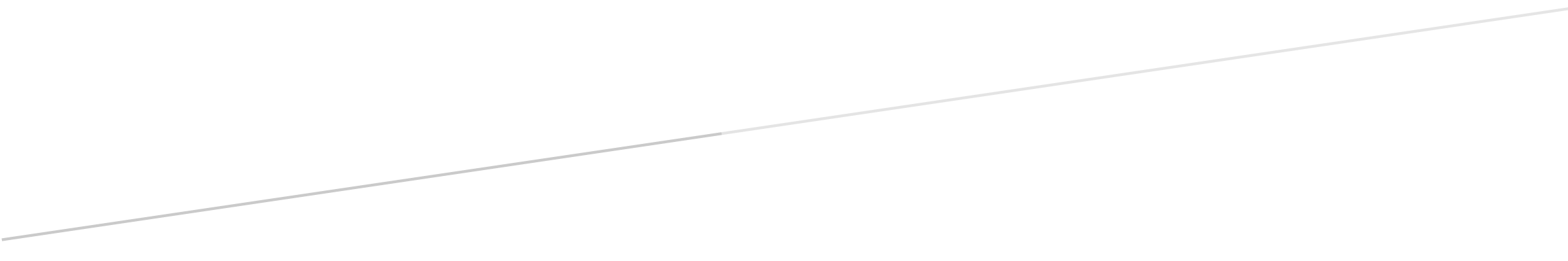 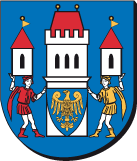 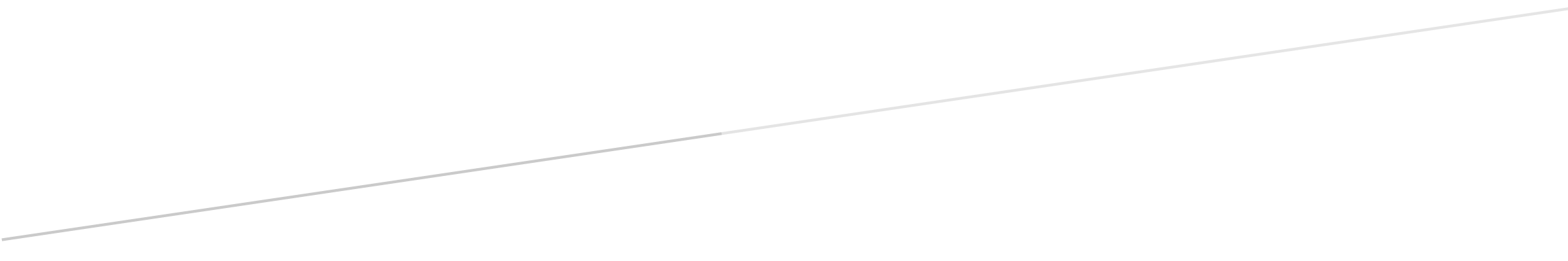 